Муниципальное бюджетное общеобразовательное учреждение Раково-Таврическая средняя общеобразовательная школа№6УтверждаюДиректор школы________________ Н.И. Макагонова приказ от __.__.2018 г № __План мероприятий по обеспечению информационной безопасности на 2018-2019 учебный год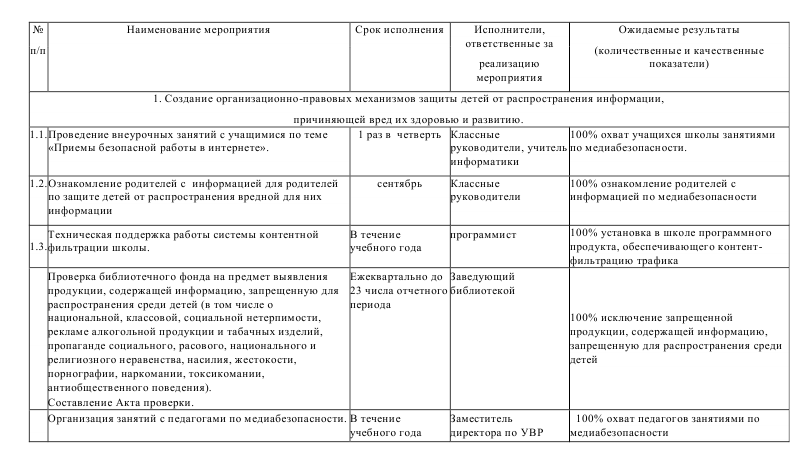 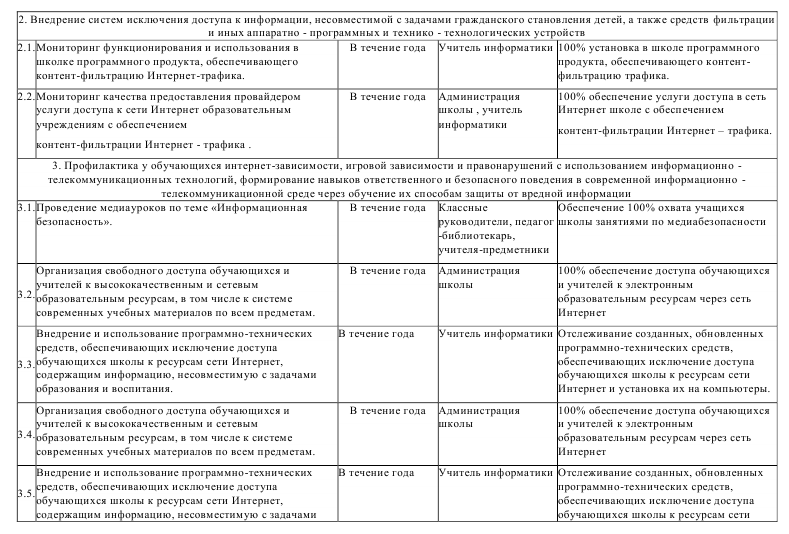 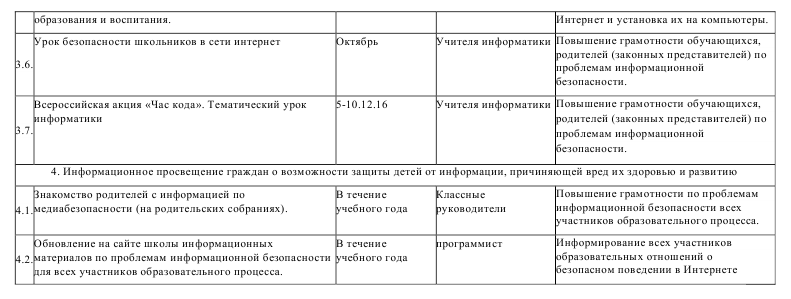 